233-023-244Гусева Н.В.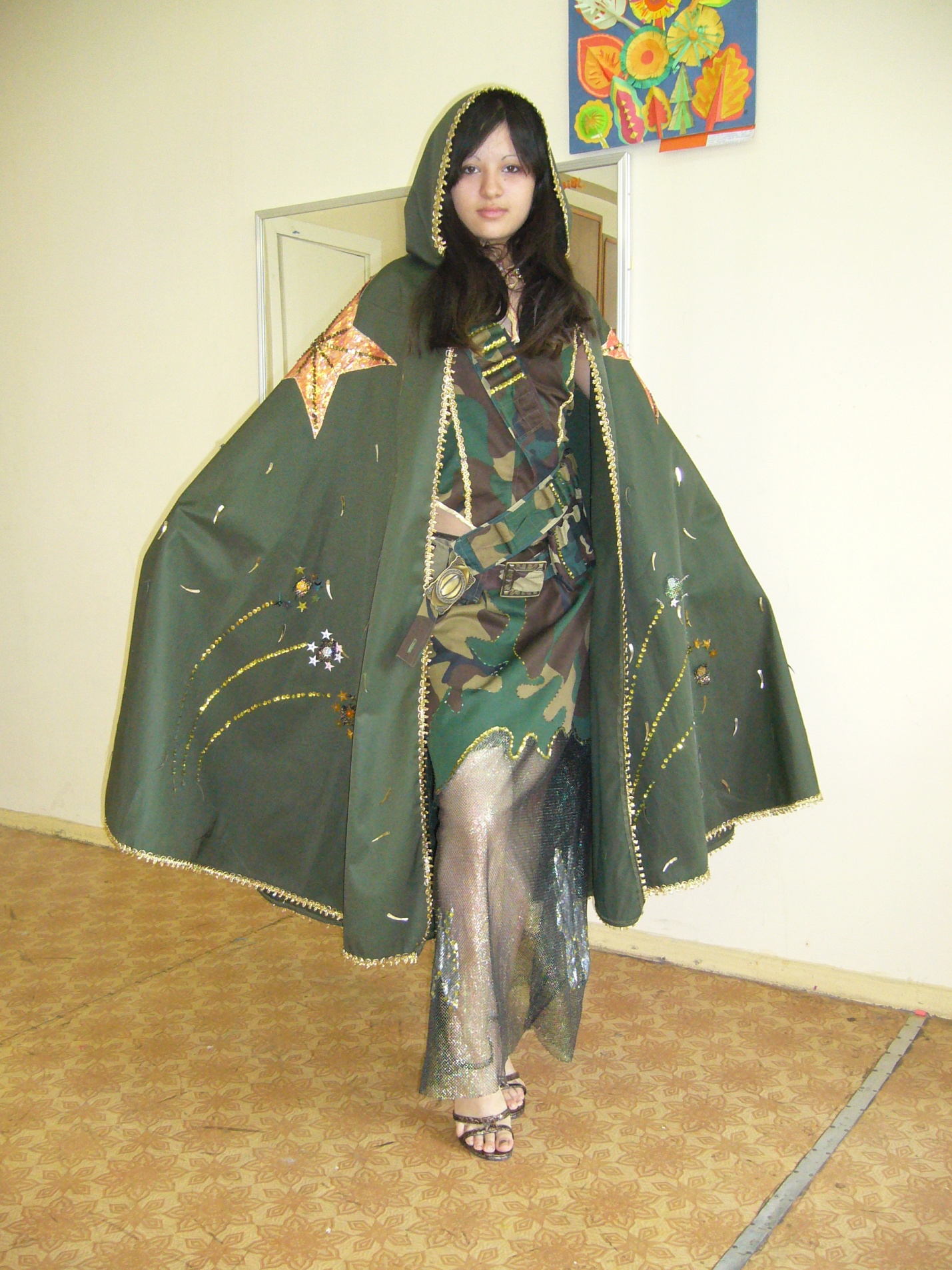 Рисунок 3. Костюм коллекции «Катюша»